Part A – Request for QuotationContact details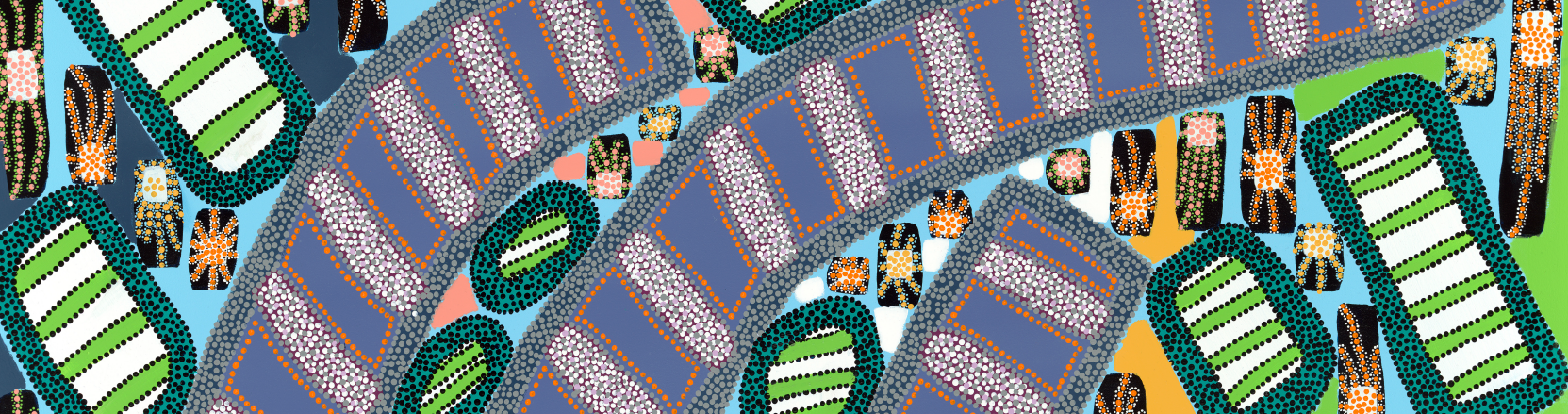 Acknowledgement of CountryNSW Treasury acknowledges that Aboriginal and Torres Strait Islander peoples are the First Peoples and Traditional Custodians of Australia, and the oldest continuing culture in human history. We pay respect to Elders past and present and commit to respecting the lands we walk on, and the communities we walk with. We celebrate the deep and enduring connection of Aboriginal and Torres Strait Islander peoples to Country and acknowledge their continuing custodianship of the land, seas and sky.We acknowledge the ongoing stewardship of Aboriginal and Torres Strait Islander peoples, and the important contribution they make to our communities and economies. We reflect on the continuing impact of government policies and practices, and recognise our responsibility to work together with and for Aboriginal and Torres Strait Islander peoples, families and communities, towards improved economic, social and cultural outcomes.Artwork: ‘Regeneration’ by Josie Rose 2020Table of Contents1.	Project Background	12.	Submission Details	12.1 Lodgement	12.2 Late Responses	12.3 Confidentiality	12.4 Timeline	22.5 Part B - Response Schedule	22.6 Clarifications	23.	Scope of Work	33.1 Project Description	33.2 Scope of Work and Required Tasks	33.3 Deliverables	33.4 Project Outcomes	43.5 Key Deliverables and Dates	43.6 Key Stakeholders	43.7 Government agency’s obligation	53.8 Locations and Arrangements for Delivery	53.9 Pricing Model	54. 	Project Management	65.	Evaluation Criteria	66.	Ethics	67.	Terms and Conditions 	78.	Insurances	79.	Validity Period	7Project Background((Describe the historical background and context of this project: What change have or are occurring that are requiring the engagement? What is the motivation? Why do you need an external consultant? Are there any NSW Government policy changes or directives impacting this?)

Submission DetailsResponses (including all supporting information, if any) must be fully received by the Closing Date and Closing Time.  Consultants must complete the entire Response document and must not amend any of the questions provided. Responses and other information provided must be in writing and in English.  2.1 LodgementResponses to this RFx must be submitted electronically via the NSW Government eTendering website. The Consultant is to Login to eTendering as a system user, find this RFx, and follow the on-screen instructions to lodge the response. 

The lodgement can only be made by a registered user of the NSW Government eTendering website.  Consultants should notify the Contact Officer in writing on or before the Closing Date and Time if they find any discrepancy, error or omission in this RFx.2.2 Late ResponsesResponse lodged wholly or partly after the Closing time will be registered as a Late Response and may be excluded from evaluation. [Agency] may, at its discretion, allow the evaluation of a Late Response, if it judges that the lateness is due to circumstances outside the control of the Respondent. The Principal may, in its discretion, extend the Closing Date and Closing Time.2.3 ConfidentialityNSW Procurement will treat all responses as commercial-in-confidence.2.4 Timeline2.5 Part B - Response ScheduleThe Response is to contain the following completed Schedules, noting that any variation from them may result in exclusion from the Response evaluation:
Part B – Response Schedule 
Schedule 1 – Respondent DetailsSchedule 2 – Methodology and ApproachSchedule 3 – Experience and Expertise  Schedule 4 – Key personnel and Technical capabilitySchedule 5a – Price and Resource MixSchedule 5b – Disbursements  Schedule 6 – References2.6 ClarificationsClarifications regarding this RFx shall be submitted by email to the contact officer’s email address. Verbal questions will not be accepted. All questions will be answered by posting addenda to this RFx via the NSW Government eTendering website.Contact officer details: Name (Position, Department), email

Question and clarifications closed by xx/xx/xxScope of Work3.1 Project Description(Select the engagement type or main scheme capability and indicate whether it is an Assignment or secondment from the drop-down box supplier.)(Provide description of what you are requesting the external consultant to do in as much detail as possible. List each activity in detail)




3.2 Initial Assumptions (List the assumptions made for the project.)3.3 Issues/Risks(List the risks and issues associated with the project.).

3.4 Project Outcomes(Describe the target outcomes of the project upon completion. This is a mandatory section and will help consultant understand what the key targets are for the engagement and at a high level how they will approach it.)3.5 Key Deliverables and Dates(Agency can also supplement outcomes with deliverables if there is a known set of activities/steps/actions that they believe consultant will need to complete to achieve various outcomes.)

Note: This is just a guide and there is a note indicating these are for guidance purposes 

The table below lists the Supplier's deliverables under this RFx and the target dates of completion. These deliverables are indicative only and activities required to achieve the objectives of the engagement is the responsibility of the selected supplier. 
Note: These timelines are targets only and will be finalised with the successful respondent.Key Stakeholders (Identify the key stakeholders involved in this engagement)3.7 Government agency’s obligation (List the specific commitments from the principal to help supplier complete the project)3.8 Locations and Arrangements for Delivery(Identify where is the supplier expected to perform the project e.g. Client premises or supplier premises) 3.9 Pricing Model Select suitable pricing model for the engagement type in the drop-down menu below4. Project Management  Governance Structure

(Identify governance structure for this engagement. Below chart approach may be useful. Agency can include reporting and project management requirements if known)5.	Evaluation CriteriaSelection will be based on the completion of the consultant’s submission to this RFx, especially its ability to meet fully the Statement of Requirements.
The Evaluation Panel will assess submissions in accordance with the evaluation criteria specified below: 

(Provide the evaluation criteria from your evaluation plan)












6.	Ethics
Consultants are to comply with NSW Government’s Procurement Policy Framework: https://buy.nsw.gov.au/policy-library/policies/procurement-policy-frameworkSupplier Code of Conduct: https://buy.nsw.gov.au/policy-library/policies/supplier-code-of-conduct
7.	Terms and Conditions Respondents are to comply with the terms and conditions of the Performance and Management Services Scheme (SCM0005): https://buy.nsw.gov.au/schemes/performance-and-management-services-scheme 
8.	Insurances Respondents are to comply with the insurance and liability requirements listed on the whole of government Performance and Management services (Scheme number: SCM0005). The following current insurance cover must be held by the supplier:Public liability cover of $10 millionProfessional cover of $10 million or confirmation that the supplier is a member of an approved scheme under the Professional Standards Act (1994) and has insurance to the value prescribed under that schemeWorkers Compensation insurance as required by relevant lawsThe Service Provider agrees to indemnify and keep indemnified the Principal and its officers, employees and agents (“those indemnified”) against any liability or loss (including reasonable legal costs and expenses), incurred or suffered by any of those indemnified where such liability or loss is incurred by reason of or in connection with: any infringement or alleged infringement of any Intellectual Property rights (including Moral Rights) arising out of the supply or use of the Services or any Contract Material provided under this Agreement; and/or any unlawful, wrongful, wilful or negligent act or omission of the Service Provider or its personnel in connection with this Agreement.9.	Validity PeriodThe Respondent’s submission is to be valid for six (6) months from the lodgement/closing date. 
Respondents are to note that its submission to this Request is made at its own cost, and that NSW Agency, whilst making the Request in good faith, is not obliged to proceed with this project.RFx: [Inset RFx number and title]RFx: [Inset RFx number and title]Issue date: [Insert date of release]Issue date: [Insert date of release]Name: Position: Business Unit: Division: Phone: Email: RFX issuedxx / xx / xxReceipt of supplier intentions to participate in RFXxx / xx / xxSupplier Briefing (if required)xx / xx / xxEnd date for any RFX supplier clarificationsxx / xx / xxRFX close datexx / xx / xxSupplier meetings (if required)xx / xx / xxEvaluation of responses and select supplierxx / xx / xxEngagement Type (Main Capability)Assignment or SecondmentDeliverable CodeKey DeliverablesTarget  
Completion DateDM#1Deliverables either set by the project sponsor/team or developed jointly with the potential supplier as part of the negotiationDD/MMM/YYYYDM#2DD/MMM/YYYYDM#3DD/MMM/YYYYDM#4DD/MMM/YYYYNameTitleProject RoleE.g., Jane DoeE.g., Senior AnalystE.g., Project Manager[x][x][x][x][x][x][x][x][x]